Aanvraag voor uitvaart bij 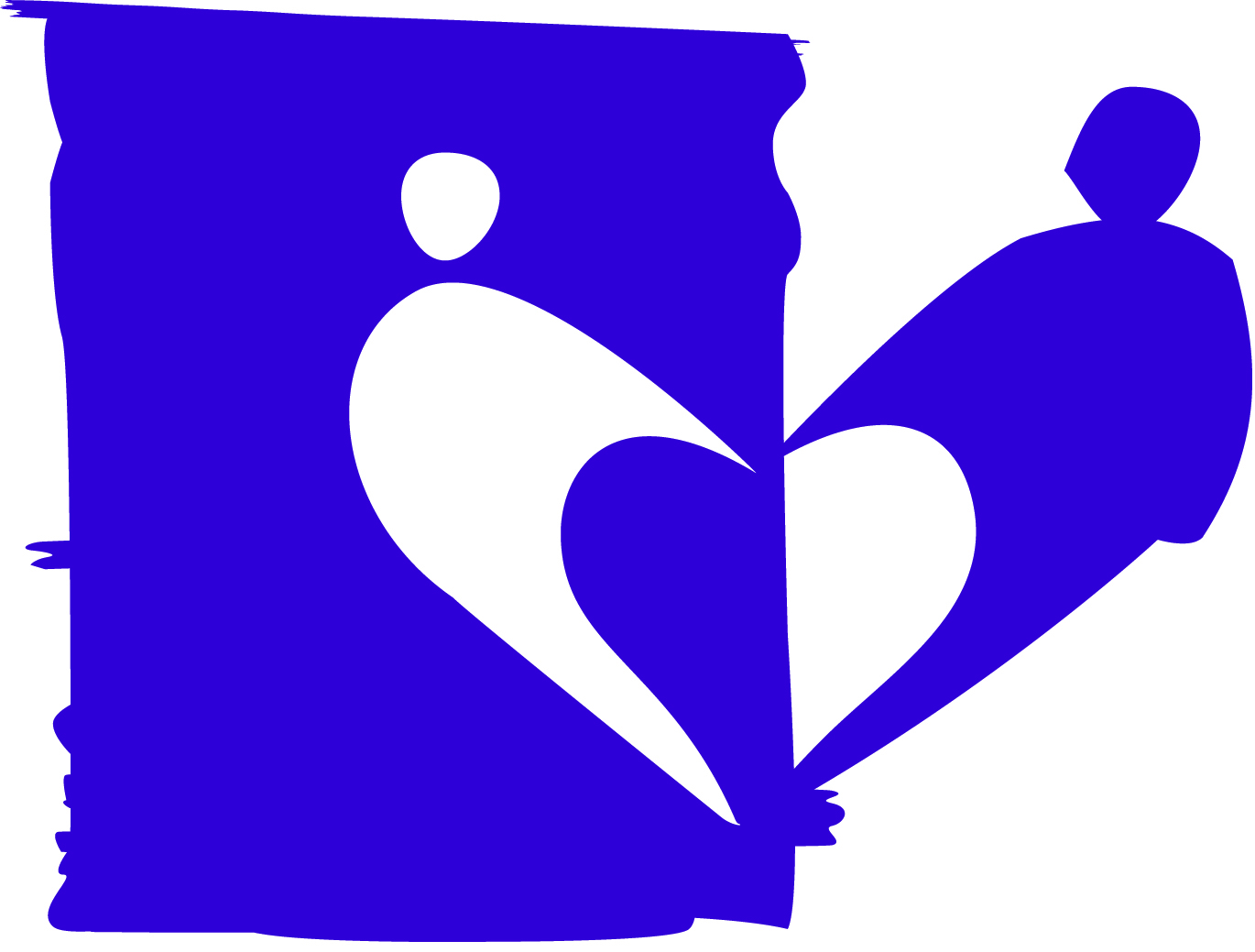 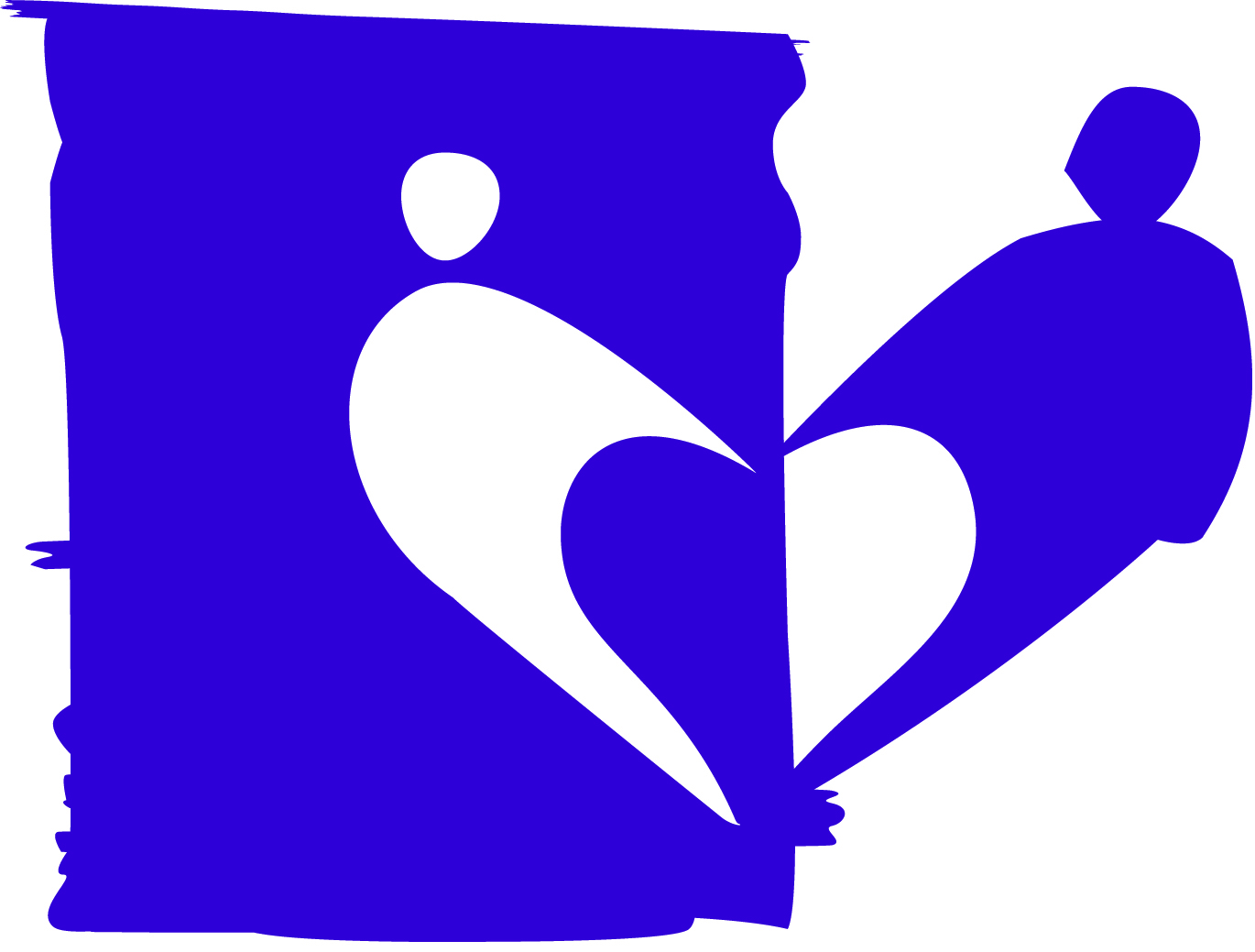 Uitvaartcentrum & Crematorium SneekBelangrijke informatie voor de opdrachtgeverAlgemeenDe opdrachtgever is de contactpersoon die de coördinatie van de uitvaart op zich neemt. Deze persoon is ook degene die de keuze van asbestemming bepaalt. Een aanvraag voor een crematie wordt uitsluitend geaccepteerd indien het formulier volledig is ingevuld en is ondertekend door zowel de opdrachtgever van de crematie als de uitvaartleider. Veranderingen in de wensen die via dit formulier zijn kenbaar gemaakt, kunnen tijdig schriftelijk met handtekening van de opdrachtgever bij het crematorium worden doorgegeven. Uitvaartcentrum & Crematorium Sneek stelt zich niet aansprakelijk voor de gevolgen die uit een onjuiste beantwoording of incomplete invulling van de aan de voorzijde/voorgaande pagina gestelde vragen voortvloeien.De plechtigheidVoor de totale plechtigheid kunt u standaard 2,5 uur gebruik maken van de faciliteiten van Uitvaartcentrum & Crematorium Sneek. Als u veel mensen verwacht, uitgebreide muziekwensen en/of veel sprekers heeft of om een andere reden meer tijd wilt hebben voor het afscheid, dan kunt u extra tijd (per half uur) reserveren tegen meerkosten. U kunt de plechtigheid inrichten naar uw eigen ideeën. Uitvaartcentrum & Crematorium Sneek zal in de meeste gevallen aan uw wensen kunnen voldoen. Bijzonderheden kunt u overleggen met uw uitvaartleider. Indien u dit wenst, is het mogelijk om aan het einde van de plechtigheid in het bijzijn van u en uw gasten de kist aan het oog te laten onttrekken. Dit gebeurt bij ons door middel van het dalen van de kist.De muziekMuziek geeft de plechtigheid een persoonlijke uitstraling. De uitvaartleider weet van de meeste muziek of deze aanwezig is bij Uitvaartcentrum & Crematorium Sneek. Uiteraard kunt u ook eigen muziek aanleveren. Dit kan op een CD/USB-stick of met een afspeellijst vanuit Spotify. Uw eigen muziek dient uiterlijk 24 uur vóór aanvang van de plechtigheid aanwezig te zijn bij Uitvaartcentrum & Crematorium Sneek zodat we deze kunnen testen. Uitvaartcentrum & Crematorium Sneek kan niet aansprakelijk worden gesteld voor de uitvoering van de muziek wanneer deze te laat (minder dan 
24 uur voor de plechtigheid) is aangeleverd. Speciale wensen voor de live muziek kunt u bespreken met uw uitvaartleider.De loungeNa de plechtigheid in de aula heeft u de beschikking over onze lounge. Hier hebben uw gasten de gelegenheid tot condoleren en kunt u hen een consumptie aanbieden (koffie, thee, frisdranken, cake, koek, broodjes, sandwiches, soep, etc.). Ook aan speciale wensen met betrekking tot catering kunnen we veelal voldoen. Omdat wij met dagverse producten werken is het van belang dat uiterlijk 48 uur vóór aanvang van de plechtigheid de gewenste consumpties aan ons worden doorgegeven.De consumpties worden op de volgende wijze in rekening gebracht:-	Dranken: werkelijk gebruik.-	Etenswaren en speciale wensen: bestelde hoeveelheid c.q. het werkelijk hoger gebruik.	Dit in verband met de bederfelijkheid van consumpties.-	De gebruikte consumpties in de familiekamer en de ontvangstruimten worden ook in rekening gebracht.Overgebleven uitgeserveerde drank- en etenswaren kunnen i.v.m. de HACCP-regelgeving niet mee naar huis genomen worden.Het nuttigen en/of meebrengen van eigen producten is i.v.m. de HACCP-regelgeving op geen enkele wijze toegestaan.Opname plechtigheidHet is mogelijk om een opname van de plechtigheid te maken. Deze opname krijgen de nabestaanden mee bij het verlaten van het crematorium, maar enkel indien vooraf expliciet aangegeven wordt dat deze opname gewenst is. Wij bieden de mogelijkheid om opnames te maken van de plechtigheid, zonder dat er voor u een afnameverplichting bestaat. Direct nadat de opname aan u is geleverd wordt de oorspronkelijke registratie door ons vernietigd. Mits de opdrachtgever handmatig aan kruist, dat de opname een maand bewaard mag worden. U kunt dan alsnog binnen 1 maand van de bewaring van de opname de registratie bestellen. Uitsluitend wanneer u besluit tot afname van een extra opname wordt er een bedrag in rekening gebracht. 
Na de maand van de bewaring zal de opname onherroepelijk worden verwijderd. Deze opname mag de opdrachtgever uitsluitend gebruiken voor persoonlijke of huishoudelijke doeleinden, bijvoorbeeld voor rouwverwerking en/of het delen van de beelden met familie of vrienden die niet bij de uitvaart aanwezig kunnen zijn.Bloemen, linten en kaartenNa afloop van de plechtigheid plaatsen wij de bloemen in de ontvangsthal. U kunt een keuze maken welke bloemen u mee wilt nemen naar huis of voor een andere bestemming. Indien u dit niet doet dan plaatsen wij de bloemen op het bloemenveld nabij het parkeerterrein van Uitvaartcentrum & Crematorium Sneek. De kaarten en linten kunnen wij er voor u afhalen.Bijzondere voorwerpen in de kistSoms willen mensen iets meegeven in de kist van de overledene. Wij verzoeken u met de uitvaartverzorg(st)er te overleggen wat er wel en niet meegegeven kan worden. De opbrengst van eventueel mee gegeven (edel)metalen schenken wij via het Dr. J.C. Vaillantfonds aan diverse goede doelen.De crematieNormaliter vindt de crematie plaats nadat de belangstellenden en nabestaanden uit de aula zijn vertrokken. Af en toe krijgen we het verzoek om de crematie te laten plaatsvinden als de nabestaanden zijn vertrokken uit het crematorium. Omdat onze werkzaamheden zijn gebaseerd op tijdschema’s en op deze manier daarvan moet worden afgeweken worden hiervoor kosten (voor 2022 € 65,00) in rekening gebracht.Bestemming van de asWij bewaren de as tot een maand na de crematiedatum in Uitvaartcentrum & Crematorium Sneek. Dit is een wettelijke regeling. Tijdens deze periode ontvangt de opdrachtgever informatie over de mogelijkheden van de bestemming van de as. De opdrachtgever of uitvaartleider laat Uitvaartcentrum & Crematorium Sneek weten wat de bestemming van de as gaat worden. Als deze wens na 10 jaar niet is gecommuniceerd aan Uitvaartcentrum & Crematorium Sneek, vervalt het recht op de as. Dan verstrooien de medewerkers van Uitvaartcentrum & Crematorium Sneek de as zonder de familie hiervan in kennis te stellen. Nog niet verrekende kosten voor het bewaren van de as zullen worden berekend aan de opdrachtgever. Geef bij verhuizing s.v.p. tijdig uw nieuwe adres door.Aanvraag voor	 Condoleance  Rouwdienst   Crematieplechtigheid  Dag	     	Datum		     	Aanvang	     	uurAantal te verwachten personen 	     Standaard tijd  2:30 uur	Extra tijd (na overleg) 	     	min.Persoonsgegevens overledeneNaam	     	Voorvoegsels	     	Geslacht	  M	  VNaam	     	Voorvoegsels	     	Geslacht	  M	  VNaam	     	Voorvoegsels	     	Geslacht	  M	  VVoorna(a)m(en)	     	Roepnaam	     Voorna(a)m(en)	     	Roepnaam	     Voorna(a)m(en)	     	Roepnaam	     Adres	     	Postcode/plaats	     Adres	     	Postcode/plaats	     Adres	     	Postcode/plaats	     Geboorteplaats	     	Geboortedatum	     	Leeftijd	    	jaarGeboorteplaats	     	Geboortedatum	     	Leeftijd	    	jaarGeboorteplaats	     	Geboortedatum	     	Leeftijd	    	jaarOverlijdensplaats	     	Overlijdensdatum	     Overlijdensplaats	     	Overlijdensdatum	     Overlijdensplaats	     	Overlijdensdatum	     Burgerlijke staat	     Burgerlijke staat	     Burgerlijke staat	     Bijzonderheden afscheidsdienstWensen beeld en geluid (informeer naar de mogelijkheden)Wenst u liturgische attributen te gebruiken	  Ja	  NeeMuziek: Kaarsen    Kruis    Paaskaars    Wijwater    anders      1.      Wenst u de baar te laten dalen	  Ja	  Nee2.      Wenst de familie als laatste de aula te verlaten	  Ja	  Nee3.      Wenst de familie aanwezig te zijn bij de invoer	  Ja	  Nee4.      De bloemen worden na afloop van het afscheid in de ontvangsthal gelegd.	Wenst u een livestream	  Ja	  NeeBloemen die de familie niet mee neemt worden op het bloemenveld gelegd.Wenst u beeldmateriaal te presenteren	  Ja	  NeeWenst u een opname van de plechtigheid	  Ja	  NeeWensen condoleanceruimte Door dit vakje (handmatig) aan te kruisen geeft de opdrachtgever opdracht de  opname een maand te bewaren. Daarna wordt het onherroepelijk verwijderd.Wanneer vindt de condoleance plaats?	  Vooraf    Na afloopDe mogelijkheid bestaat om eigen media te tonen. Deze moeten uiterlijk24 uur vóór aanvang van de dienst aanwezig zijn. Voor diensten op maandag geldt dat de media vrijdag vóór 16.00 uur aangeleverd moeten worden.Waar vindt de condoleance plaats:                   Aula    Familiekamer    LoungeDe mogelijkheid bestaat om eigen media te tonen. Deze moeten uiterlijk24 uur vóór aanvang van de dienst aanwezig zijn. Voor diensten op maandag geldt dat de media vrijdag vóór 16.00 uur aangeleverd moeten worden.Wenst u daar neutrale muziek: 		  Ja    Nee    EigenDe mogelijkheid bestaat om eigen media te tonen. Deze moeten uiterlijk24 uur vóór aanvang van de dienst aanwezig zijn. Voor diensten op maandag geldt dat de media vrijdag vóór 16.00 uur aangeleverd moeten worden.Aanvullende wensen/informatie afscheidsdienstAanvullende wensen/informatie beeld en geluidAsbestemmingConsumptiesBinnen één maand na de crematie (wettelijke bewaartermijn) ontvangt de opdrachtgever uitgebreide informatie inclusief een formulier waarop hij/zij de wensen met betrekking tot de asbestemming kenbaar kan maken.Zie voor de consumpties de uitgebreide cateringlijst van ons crematorium. (via 
uw uitvaartverzorger verkrijgbaar) Vanuit deze cateringlijst kunt u een keuze maken. Naast de hierop vermelde consumpties zijn op aanvraag ook andere consumpties verkrijgbaar. Omdat wij met dagverse producten werken is het van belang dat u uiterlijk 48 uur vóór aanvang van de plechtigheid de gewenste consumpties aan ons doorgeeft. Dit stuurt u naar info@crematoriumsneek.nlBinnen één maand na de crematie (wettelijke bewaartermijn) ontvangt de opdrachtgever uitgebreide informatie inclusief een formulier waarop hij/zij de wensen met betrekking tot de asbestemming kenbaar kan maken.Zie voor de consumpties de uitgebreide cateringlijst van ons crematorium. (via 
uw uitvaartverzorger verkrijgbaar) Vanuit deze cateringlijst kunt u een keuze maken. Naast de hierop vermelde consumpties zijn op aanvraag ook andere consumpties verkrijgbaar. Omdat wij met dagverse producten werken is het van belang dat u uiterlijk 48 uur vóór aanvang van de plechtigheid de gewenste consumpties aan ons doorgeeft. Dit stuurt u naar info@crematoriumsneek.nl Asafhandeling rechtstreeks door crematorium met de opdrachtgeverZie voor de consumpties de uitgebreide cateringlijst van ons crematorium. (via 
uw uitvaartverzorger verkrijgbaar) Vanuit deze cateringlijst kunt u een keuze maken. Naast de hierop vermelde consumpties zijn op aanvraag ook andere consumpties verkrijgbaar. Omdat wij met dagverse producten werken is het van belang dat u uiterlijk 48 uur vóór aanvang van de plechtigheid de gewenste consumpties aan ons doorgeeft. Dit stuurt u naar info@crematoriumsneek.nl Asafhandeling via de uitvaartverzorgerZie voor de consumpties de uitgebreide cateringlijst van ons crematorium. (via 
uw uitvaartverzorger verkrijgbaar) Vanuit deze cateringlijst kunt u een keuze maken. Naast de hierop vermelde consumpties zijn op aanvraag ook andere consumpties verkrijgbaar. Omdat wij met dagverse producten werken is het van belang dat u uiterlijk 48 uur vóór aanvang van de plechtigheid de gewenste consumpties aan ons doorgeeft. Dit stuurt u naar info@crematoriumsneek.nlTer attentie van de opdrachtgeverZie voor de consumpties de uitgebreide cateringlijst van ons crematorium. (via 
uw uitvaartverzorger verkrijgbaar) Vanuit deze cateringlijst kunt u een keuze maken. Naast de hierop vermelde consumpties zijn op aanvraag ook andere consumpties verkrijgbaar. Omdat wij met dagverse producten werken is het van belang dat u uiterlijk 48 uur vóór aanvang van de plechtigheid de gewenste consumpties aan ons doorgeeft. Dit stuurt u naar info@crematoriumsneek.nl Door dit vakje (handmatig) aan te kruisen geeft de opdrachtgever te kennen op de hoogte te zijn en akkoord te gaan met de onderstaande voorwaarden: Door dit vakje (handmatig) aan te kruisen geeft de opdrachtgever te kennen op de hoogte te zijn en akkoord te gaan met de onderstaande voorwaarden: Door dit vakje (handmatig) aan te kruisen geeft de opdrachtgever te kennen op de hoogte te zijn en akkoord te gaan met de onderstaande voorwaarden:1. De opdrachtgever verklaart in geval van een crematie dat in het stoffelijke overschot geen pacemaker en/of Radionucliden (Jodium therapie 1-125 –implantaat	verwijderd) aanwezig is/zijn;2. De opdrachtgever machtigt de uitvaartondernemer voor het regelen/uitvoeren van de uitvaartplechtigheid/koffiekamer/condoleanceruimte;3. De opdrachtgever verklaart op de hoogte te zijn van de algemene voorwaarden en van de huisregels van Uitvaartcentrum & Crematorium Sneek
   (deze staan tevens vermeld op de website) en de daaruit voortvloeiende consequenties;4. Uitvaartcentrum & Crematorium Sneek aanvaardt geen aansprakelijkheid voor eventuele gevolgen voortvloeiend uit een onjuiste beantwoording of incomplete invulling 	van de gestelde vragen of het niet naleven van de voorwaarden en huisregels.1. De opdrachtgever verklaart in geval van een crematie dat in het stoffelijke overschot geen pacemaker en/of Radionucliden (Jodium therapie 1-125 –implantaat	verwijderd) aanwezig is/zijn;2. De opdrachtgever machtigt de uitvaartondernemer voor het regelen/uitvoeren van de uitvaartplechtigheid/koffiekamer/condoleanceruimte;3. De opdrachtgever verklaart op de hoogte te zijn van de algemene voorwaarden en van de huisregels van Uitvaartcentrum & Crematorium Sneek
   (deze staan tevens vermeld op de website) en de daaruit voortvloeiende consequenties;4. Uitvaartcentrum & Crematorium Sneek aanvaardt geen aansprakelijkheid voor eventuele gevolgen voortvloeiend uit een onjuiste beantwoording of incomplete invulling 	van de gestelde vragen of het niet naleven van de voorwaarden en huisregels.1. De opdrachtgever verklaart in geval van een crematie dat in het stoffelijke overschot geen pacemaker en/of Radionucliden (Jodium therapie 1-125 –implantaat	verwijderd) aanwezig is/zijn;2. De opdrachtgever machtigt de uitvaartondernemer voor het regelen/uitvoeren van de uitvaartplechtigheid/koffiekamer/condoleanceruimte;3. De opdrachtgever verklaart op de hoogte te zijn van de algemene voorwaarden en van de huisregels van Uitvaartcentrum & Crematorium Sneek
   (deze staan tevens vermeld op de website) en de daaruit voortvloeiende consequenties;4. Uitvaartcentrum & Crematorium Sneek aanvaardt geen aansprakelijkheid voor eventuele gevolgen voortvloeiend uit een onjuiste beantwoording of incomplete invulling 	van de gestelde vragen of het niet naleven van de voorwaarden en huisregels.Gegevens uitvaartonderneming/-vereniging (factuuradres)Gegevens opdrachtgeverNaam en voorletters	     Naam en voorletters	     Adres	     Adres	     Postcode	     	 Plaats	     Postcode	     	Plaats	     Telefoonnummer	     Telefoonnummer	     Uitvaartleider	     Relatie tot de overledene	     E-mailadres	     E-mailadres	     Datum	     Datum	     Handtekening uitvaartleiderHandtekening opdrachtgeverHandtekening uitvaartleiderHandtekening opdrachtgeverHandtekening uitvaartleiderHandtekening opdrachtgever